Liebe Schülerinnen und Schüler!Dies ist das Hilfeheft zur Station Jakobsstab & Co. – Teil 2. Ihr könnt es nutzen, wenn ihr bei einer Aufgabe Schwierigkeiten habt.Falls es mehrere Hinweise zu einer Aufgabe gibt, dann könnt ihr dies am Pfeil  erkennen. Benutzt bitte immer nur so viele Hilfestellungen, wie ihr benötigt, um selbst weiterzukommen.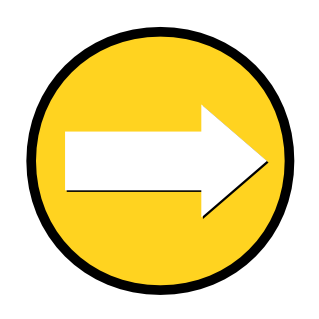 Viel Erfolg!Das Mathematik-Labor-TeamInhaltsverzeichnisHilfe zu 	SeiteAufgabenteil 1.3	3Aufgabenteil 1.6	5Aufgabenteil 3.1	7Aufgabenteil 3.3	13Aufgabenteil 3.1 (Seite 8)Fertigt eine Skizze zur Situation an.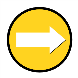 Wenn ihr nahe genug an die Kirche heranlauft, wird irgendwann der Wolkenkratzer ganz verdeckt sein. Woran erinnert euch das?Ordnet die Höhe der Kirche, sowie die Entfernung zur Kirche den Bauteilen des Jakobsstabes zu.Aufgabenteil 3.3 (Seite 9)Mit einem der Strahlensätze lässt sich die Strecke  berechnen.Mathematik-Labor "Mathe ist mehr"RPTU Kaiserslautern-LandauInstitut für MathematikDidaktik der Mathematik (Sekundarstufen)Fortstraße 776829 Landauhttps://mathe-labor.deZusammengestellt von: Betreut von:Variante Veröffentlicht am:Station„“Teil Hilfeheft